    CARES NC CSBG TELL US ABOUT YOURSELF 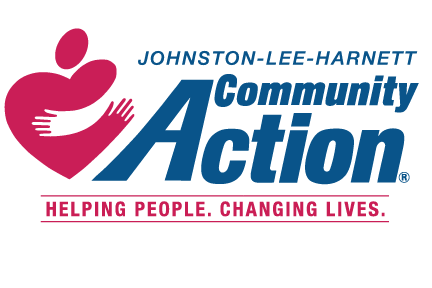 (Covid-19 Pandemic)	**YOU WILL NEED THE FOLLOWING INFORMATION TO COMPLETE YOUR INTAKE WITH A CARES INTAKE COUNSELOR:  YOUR OFFICIAL PICTURE ID, SOCIAL SECURITY CARDS FOR ALL HOUSEHOLD MEMBERS, PROOF OF INCOME FOR ALL HOUSEHOLD MEMBERS, THE BILL YOU ARE SEEKING ASSISTANCE WITH, AND DOCUMENTATION OF YOUR COVID-19 PANDEMIC RELATED CRISIS SITUATION. *********YOU MUST LIVE IN JOHNSTON LEE OR HARNETT COUNTY AND MEET THE ELIGIBILITY GUIDELINES TO RECEIVE SERVICES IN THE CARES PROGRAM (COVID-19) *****Name							               Telephone/Cell#          	 ____________Address					                            Date _______________________________Email Address                                                                                    Time ______________________________Welcome to Johnston-Lee-Harnett Community Action. Please take a few minutes and complete this survey so that we may better understand your situation AS IT RELATES TO THE COVID-19 PANDEMIC. Was your situation caused by the COVID-19 Pandemic? Yes_____  No____, if yes, please explain  _________________________________________________________________________________________________________________________________________________________________________________________________________________________________________________________________What type of assistance are requesting? __________________________________________________________________________________________________________________________________________________________________________________________________________________________What can we do to help you resolve your situation?____________________________________________________________________________________ __________________________________________________________________________________________________________________________________________________________________________________________________________________________________________________________________________________________________________________________________________________________________________________________________________________________________________________________________________________________________________________By signing this form, I attest that the information I entered on this form is true and that my crisis situation was caused by the COVID-19 Pandemic.Signature: ______________________________________ ___________________________________DO NOT WRITE BELOW THIS LINEOffice Use Only:					_________________________                       _______________                         _______________	CARES Intake Counselors’ Signature		      Date	 			 TimeAssistance Granted     Yes ________    No ________